Information for College, University or Technical School Recommendation – Selinsgrove Area High School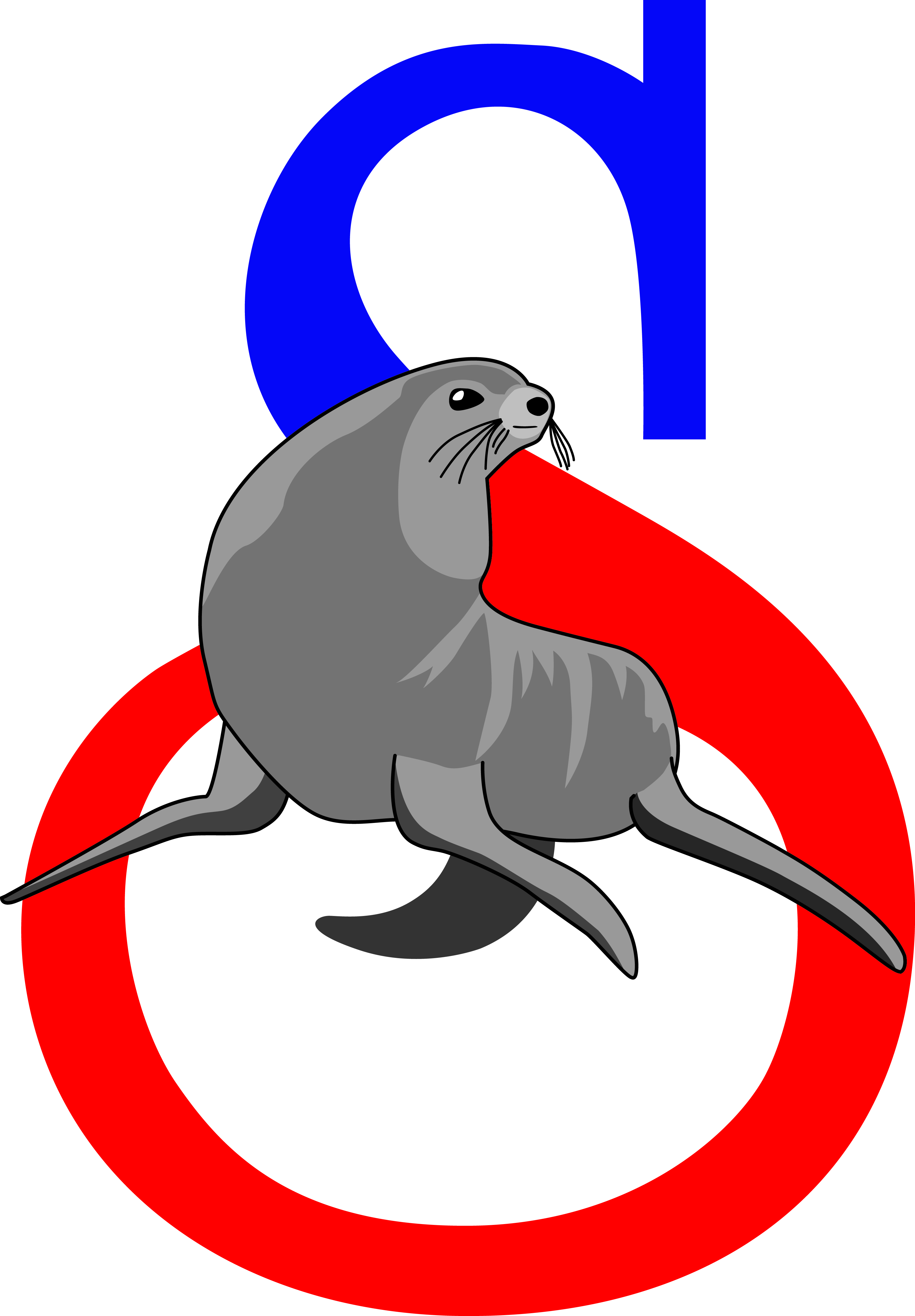 My Guidance Counselor is:__________________________________________________	Mr. Matt Lehman for A - G last names								Mrs. Amy Veach for H-P last names								Mrs. Lynn Aurand for Q – Z last namesCOMPLETE AND PROVIDE THE ORIGINAL COPY TO THE GUIDANCE OFFICE.Yes	No	I need a letter from my counselor.  (Circle one.)Not all colleges and universities require letters of recommendation.  I have checked the application requirements of the schools and I am listing only the schools needing letters:  School’s Name & School’s Email   	         Send letter from this person:	            Send letter from this person:	   Name: (Please print.) ____________________________________________________________College or Technical School major?  _________________________________________________High school graduation year? _________     	Subjects I took with the teacher I’ve asked for a letter:							                                                                       Grade %Present Grade Point Average? _________	____________________________________    _______What is your present class rank? _______             ____________________________________    _______Have you taken the SAT?   YES               NO  	SAT Scores      Critical Reading ________       Math ________             Writing ________In what academic area(s) do you excel? _______________________________________________In what academic area(s) do you struggle? _____________________________________________Please list honors or AP courses taken or currently scheduled.  _____________________________________________________________________________________________________________Please list any college courses scheduled during your senior year. ___________________________Do you participate in band, chorus or honors choir? ______________________________________Please list honors, awards or special recognition in music.  __________________________________________________________________________________________________________________Have you participated in any theatre productions, in what capacity? __________________________________________________________________________________________________________Please list any honors, awards or special recognition or have received in any other academic area.  ______________________________________________________________________________________________________________In what sports have you participated and number of years in each sport.  Indicate if you were a captain and for how many years in each sport.1.  _____________________    ________	_______________________	_________2.   _____________________    ________	_______________________	_________3.   _____________________    ________	_______________________	_________4.  _____________________    ________	_______________________	_________5.  _____________________    ________	_______________________	_________6.  _____________________    ________	_______________________	_________Please list honors, awards, or special recognition in athletics. ___________________________________________________________________________________Do you plan to play any of these sports on a collegiate level?  Which ones?___________________________________________________________________________________Please sign your name indicating permission for your GPA and Class Rank to be shared with collegiate coaches who may inquire about your academic standing.Signature	What clubs have you belonged?CLUB	PURPOSE	SPECIAL RECOGNITION1. _____________________	____________________________________	___________________2.  _____________________	____________________________________	___________________ 	  3.  _____________________	____________________________________	___________________ 	 4.  _____________________	____________________________________	___________________ 	 5.  _____________________	____________________________________	___________________ 	 6.  _____________________	____________________________________	___________________ 	 Is there anything you would like a college, university or technical school to know about your involvement in your religious community?  If so, please elaborate.________________________________________________________________________________________________________________________________________________________________________Please describe your volunteer activities in the school, community or any other area.____________________________________________________________________________________________________________________________________________________________________________________________________________________________________________________________________________________________________________________________________________________Please indicate where you are employed.   __________________________________________________Please indicate what kind of work you do.  __________________________________________________How many hours do you work per week?  ________What do you do for fun?  What are your hobbies?  ___________________________________________Please describe, in depth, your involvement music, art, theater, or dance.  ________________________________________________________________________________________________________________________________________________________________________________________________________________________________________________________________________________________________________________________________________________What three words best describe you?1.  _________________________2.  _________________________3.  _________________________What are your strengths?  ______________________________________________________________What additional things would you like the admissions office to know?  __________________________________________________________________________________________________________________________________________________________________________________________________Will you be the first in your family to attend college?    Circle one: 	YES		NOGENERAL INFORMATIONACADEMICSATHLETICS:(PIAA and out-of-school activities)CLUBS & ORGANIZATIONS: (In and out-of-school activities)CLUBS & ORGANIZATIONS: VOLUNTEERISM:WORK:LEISURE:THE ARTS:GENERAL INFORMATION: